Formulaire d'inscription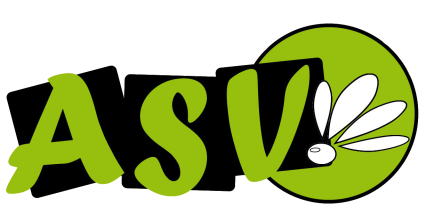 Tournoi P de l’AS Vezin BadmintonSimples, doubles et mixte                                                    			     n° autorisation :  17.BRET.35/TI.L./017   Club : ….............................................................Responsable :......................................................Mail :..................................................................Téléphone :.........................................................Nombre de Joueurs :     x 8 € =       €   Règlement à l’ordre de l’ASV Badminton à joindre à l’inscriptionA envoyer à : 						Solenn Nicolas, 6 Avenue des Champs Bleus, 35132 Vezin le Coquet06.62.08.19.29 - asv.bad.inscriptions@gmail.comNomPrénomN° licenceClub/SigleCatégorieClassementPartenaire (si double)N° licenceClubEx : GicquelThom12345678ASVDHP12LABAR Ronan98765432ASV